Основни операции с файлове и папки - упражнениеЗадача 1: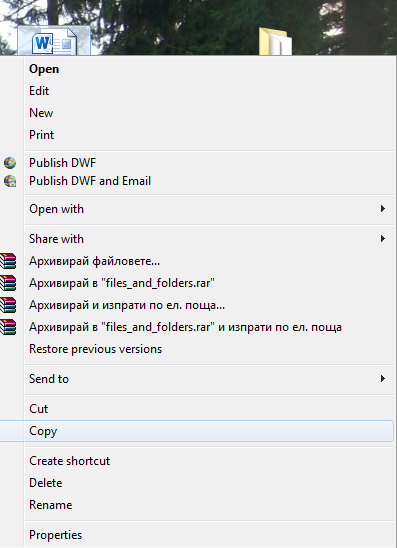 Копирайте файла files_and_folder.docx от папка Public(Публична) на вашия компютър. Отворете Windows Explorer( + Е).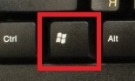 Отворете папка  Public(Публична). Кликнете с ДБМ на мишката върху файла-> Copy Отворете папката с вашето имеПоставете файла (Кликнете с ДБМ на мишката в дясната част на прозореца->Paste)Създайте нова папка с име Docs във вашата папка .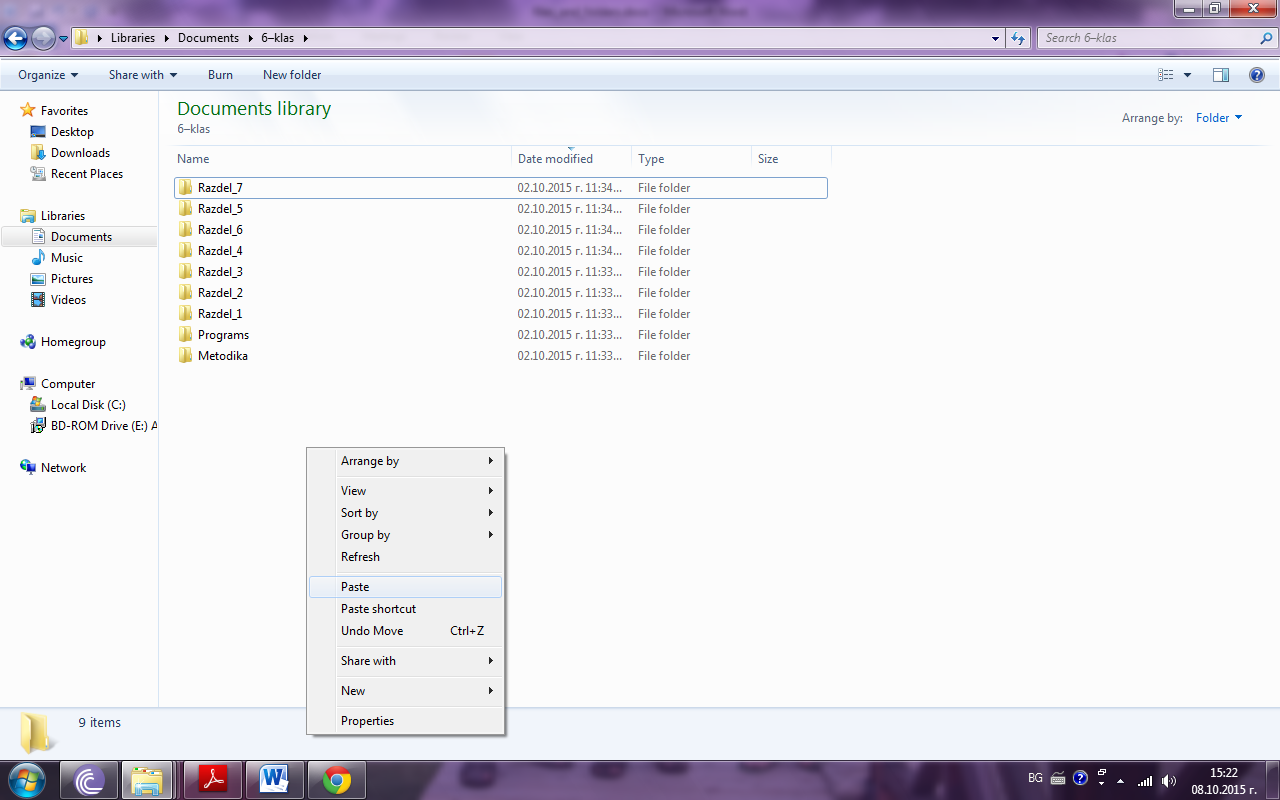 Копирайте файла files_and_folder.docx от вашата папка в папката Docs.Колко файла files_and_folder.docx копирахте?Създайте нова папка с име Varna във вашата папка.Преместете файла files_and_folder.docx от папка Docs в папка Varna.Колко файла files_and_folder.docx имате във вашата папка?Задача 2. Създайте следната структура от папки в папката с вашето име: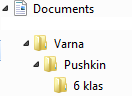 Задача 3. Отворете вашата папка. Изтрийте файла files_and_folder.docx от папката. Отворете Recycle Bin и възстановете същия файл. Къде се появи файла?. Изтрийте окончателно папката Varna от вашата папка.